Аналитическая справкао результатах мониторинга учебных достиженийобучающихся 4-х классов общеобразовательных учреждений Борисовского района по математике в 2014 - 2015 учебном году В соответствии с приказом департамента образования Белгородской области от 28 апреля 2015 года №2028 «О проведении мониторинга учебных достижений обучающихся 4-х классов общеобразовательных организаций области в 2015 году» и приказом МКУ «Управление образования администрации Борисовского района» от 28 апреля 2015 года № 230 «О проведении мониторинга учебных достижений обучающихся 4-х классов общеобразовательных организаций Борисовского района в 2015 году» с целью оценки уровня достижения планируемых предметных результатов по математике за курс начальной школы ОГБУ «Белгородский региональный центр оценки качества образования» совместно с МЦОКО МКУ «Управление образования администрации Борисовского района» 13 мая 2015 года провели тестирование обучающихся 4-х классов по математике.Тестирование проводилось в 13 общеобразовательных учреждениях Борисовского района. Во всех общеобразовательных учреждениях с целью обеспечения самостоятельности выполнения работы и получения объективных результатов присутствовали уполномоченные представители МКУ «Управление образования администрации Борисовского района». Проверка работ осуществлялась независимой муниципальной комиссией, состав которых утверждался приказом МКУ «Управление образования администрации Борисовского района».Содержание проверочной работы соответствовало требованиям к предметным результатам освоения программы по математике за курс начальной школы. В структуру проверочной работы были включены три блока заданий, ориентированные на проверку уровня освоения основных содержательных линий курса математики:- задания, представляющие собой тестовые задания с выбором одного правильного ответа из 3-х или 4-х предложенных, - задания, требующие письменного ответа на поставленный вопрос;- задания, требующие комплексного применения имеющихся у школьников предметных знаний и умений.На основе анализа обязательного минимума содержания образования и программных требований к знаниям, умениям и навыкам обучающихся 4-го класса по математике для контроля были выделены следующие основные блоки содержания и проверяемые знания, умения:1. Арифметические действия- устанавливать порядок выполнения действий; выбирать из установленного порядка нужное действие (задание 1);- понимать математическую терминологию, выбирать текстовое описание предложенной арифметической модели числового выражения (задание 9);- понимать суть предложенной практической ситуации с точки зрения отношения между заданными числами и находить неизвестный компонент арифметического действия (задание 10).2. Числа и величины- примененять знания позиционной записи числа при сравнении чисел (задание 5);- находить, проверять и записывать общее свойство группы чисел; вести поиск другого свойства, отличного от найденного (задание 8); - учитывать и проверять в ходе решения одновременное выполнение трёх условий, опираясь на знание позиционной записи числа и свойств чисел (задание 17).3. Работа с текстовыми задачами- находить величину по её доле в предложенной практической ситуации (задание 2);- понимать смысл характеристик движения (скорость, расстояние); применять знание зависимости между характеристиками движения, записывать решение задачи (задание 4);- проверять ход решения задачи с точки зрения соответствия описания сюжетной ситуации (учёт всех условий) и логики решения арифметической задачи (2 действия) (задание 12);- понимать практическую ситуацию, описанную в задаче, моделировать её, получать результат и объяснять его (задание 19).4. Пространственные отношения. Геометрические фигуры - различать пространственные геометрические фигуры, находить все фигуры, имеющие форму цилиндра, независисмо от их расположения на плоскости (задание 3);- ориентироваться на плоскости, проверять наличие заданных фигур - деталей в сконструированных фигурах (задание 6);- выполнять построение (на листе в клетку) прямоугольника с заданными свойствами, используя при этом знания о периметре прямоугольника для нахождения длины его неизвестной стороны (задание 11);- применять представления о моделях пространственных фигур для соотнесения реальных объектов и названий пространственных геометрических фигур (задание 13);- ориентироваться в пространстве и на соответствующей схеме находить два решения (задание 18).5. Работа с информацией- понимать значение слов «каждый», «некоторые»; применять представления о свойствах изображенных геометрических фигур (треугольников) для оценки истинности математических утверждений (задание 7);- читать таблицу, находить информацию в соответствии с вопросом задачи, сравнивать числовые данные, представленные в столбце таблицы (задание 16);- читать и интерпретировать диаграмму, использовать данные для ответа на вопросы (задание 20).6. Геометрические величины - применять знание смысла понятия «периметр» в практической ситуации для ответа на вопрос задачи, записывать объяснение ответа (задание 14);- измерять длину предмета в заднных единицах с опорой на алгоритм измерения отрезка (задание 15).Проверочную работу по математике выполняли 218 выпускника начальной школы, завершивших освоение основной образовательной программы начального общего образования в соответствии с требованиями ФГОС, что составляет 96,89 % от их общего количества (225 чел.).Анализ количественных результатов выполнения проверочной работы по математике позволил установить следующее.Справились с работой 218 четвероклассников, что составляет 100% (областной показатель - 99,02%) от общего числа учащихся, выполнявших работу.Согласно рекомендациям (см. Оценка достижения планируемых результатов в начальной школе. Система заданий . в 2 ч. Ч.1 / [М.Ю. Демидова, С.В. Иванов, О.А. Карабанова и др.];  под ред. Г.С. Ковалевой, О.Б. Логиновой. – 2-е изд.. – М.: Просвещение, 2010.), если за работу по математике учащийся набрал от 14 до 16 баллов, то он демонстрирует прочную базовую подготовку: наличие опорной системы знаний, необходимой для успешного продолжения образования на следующей ступени, произвольное использование сформированных учебных действий.Рейтинг по показателю «Прочная базовая подготовка»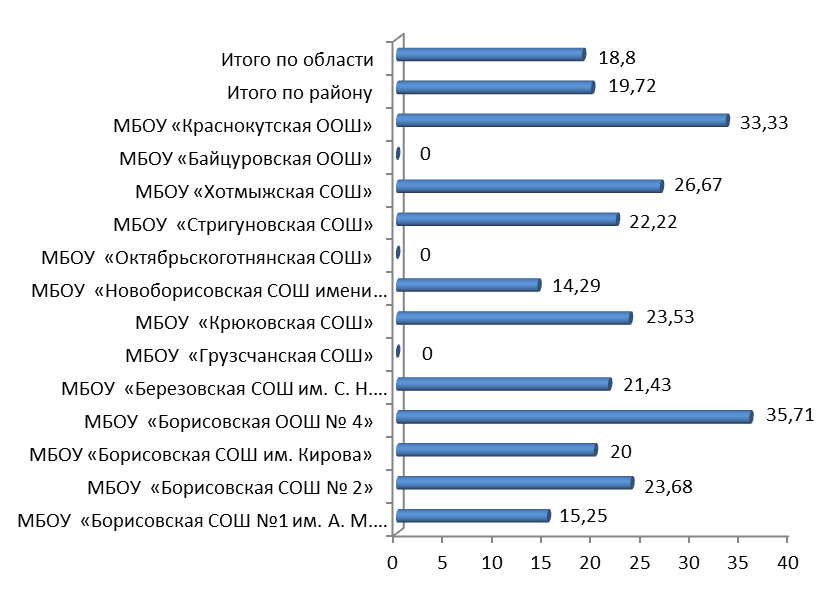 Из данных диаграммы следует, что прочную базовую подготовку по математике в Белгородской области имеют 19,72% выпускников начальной школы от общего количества выполнявших работу. В 9 общеобразовательных организациях данный показатель превышает средний районный, а в 3 общеобразовательных организациях равен 0. Максимальное количество баллов, которое можно было набрать при условии успешного выполнения всех заданий проверочной работы, – 24. Фактически по результатам выполнения работы набрали максимальное количество 1,83% (областной показатель - 5,18%) от общего количества детей, выполнявших работу. Учащихся, набравших максимальное количество баллов, обучаются в МБОУ «Борисовская СОШ № 1 им. А. М. Рудого» и МБОУ «Крюковская СОШ».Задание №1 было направлено на проверку уровня сформированности умения устанавливать порядок выполнения действий; выбирать из установленного порядка нужное действие. Средний процент успешности выполнения данного задания по району составил 82,6% (областной показатель - 89,8%). Не приступил к выполнению данного задания 1 выпускник начальной школы (0,46% от общего количества выполнявших работу). Самый высокий процент выполнивших задание №1 без ошибок в МБОУ «Борисовская СОШ им. Кирова», МБОУ «Байцуровская ООШ», МБОУ «Краснокутская ООШ».Таблица №1В ходе выполнения задания №2 четвероклассники должны были продемонстрировать умения находить величину по её доле в предложенной практической ситуации. Средний показатель успешности выполнения данного задания составил 84,4% (областной показатель - 89,8%). Ниже среднего по району успешность выполнения данного задания в МБОУ «Грузсчанская СОШ», МБОУ «Борисовская ООШ № 4», МБОУ «Березовская СОШ им С. Н. Климова», МБОУ «Крюковская СОШ».Таблица №2	Цель задания №3 - проверка умения различать пространственные геометрические фигуры, находить все фигуры, имеющие форму цилиндра, независисмо от их расположения на плоскости. Процент успешности выполнения этого задания в среднем по району составил 95,9 (областной показатель – 91), что свидельсвует о высоком уровне сформированности данного умения у выпускников начальной школы. Успешность выполнения данного задания учащимися. Процент не приступивших к выполнению данного задания составил 0.Таблица №3	Задание №4 было направлено на проверку понимать смысл характеристик движения (скорость, расстояние); применять знание зависимости между характеристиками движения, записывать решение задачи. Процент успешности выполнения данного задания составил 66,5% (областной показатель – 80,8%). Не приступили к выполнению данного задания 18 учеников (8,26%). Процент успешности выполнения задания №4 представлен в таблице №4.Таблица №4	При выполнении задания №5 выпускникам начальной школы необходимо было продемонстрировать умение применять знания позиционной записи числа при сравнении чисел. Процент успешности выполнения данного задания в среднем по району составил 83,9 (областной показатель – 86,25%). Не приступил к выполнению данного задания 35 выпускник (16,06%) начальной школы из выполнявших работу.Процент успешности выполнения задания №5 представлен в таблице №5.Таблица №5Задание №6 было ориентировано на проверку умения ориентироваться на плоскости, проверять наличие заданных фигур-деталей в сконструированных фигурах. Средний по району процент успешности выполнения данного задания составил 96,31 (областной показатель – 92,6%), что является одним из высоких результатов выполнения заданий проверочной работы и свидельсвует о высоком уровне сформированности данного умения у выпускников начальной школы. Не приступили к решению данного задания всего 0,46% выполнявших работу.Процент успешности выполнения задания №6 представлен в таблице №6.Таблица №6Задание №7 было направлено на проверку умения понимать значение слов «каждый», «некоторые»; применять представления о свойствах изображенных геометрических фигур (треугольников) для оценки истинности математических утверждений. Процент успешности выполнения задания №7 в среднем по району составил 94,04 (областной показатель – 92,12%), что также является одним из высоких результатов выполнения заданий проверочной работы и свидельсвует о высоком уровне сформированности данного умения у выпускников начальной школы.Процент успешности выполнения задания №7 представлен в таблице №7.Таблица №7Задание №8 было ориентировано на проверку умения находить, проверять и записывать общее свойство группы чисел; вести поиск другого свойства, отличного от найденного. Процент успешности выполнения задания составил 68,35 (областной показатель – 73,85). Процент успешности выполнения задания №8 представлен в таблице №8.Таблица №8	При выполнении задания №9 учащимся необходимо было продемонстрировать умение понимать математическую терминологию, выбирать текстовое описание предложенной арифметической модели числового выражения. Средний по району показатель успешности выполнения данного задания составил 88,53 (областной показатель – 85,91%). Процент успешности выполнения задания №9 представлен в таблице №9.Таблица №9Задание №10 требовало от учащихся демонстрации умения понимать суть предложенной практической ситуации с точки зрения отношения между заданными числами и находить неизвестный компонент арифметического действия. Процент успешности выполнения данного задания в среднем по району составил 92,66 (областной показатель – 92), что является одним из высоких результатов выполнения заданий проверочной работы и свидельсвует о высоком уровне сформированности данного умения у выпускников начальной школы. Процент успешности выполнения задания №10 представлен в таблице №10.Таблица №10Задание №11 было направлено на проверку умения выполнять построение (на листе в клетку) прямоугольника с заданными свойствами, используя при этом знания о периметре прямоугольника для нахождения длины его неизвестной стороны. Процент успешности выполнения задания №11 в среднем по району составил 70,18 (областной показатель – 72,86). Процент успешности выполнения задания №11 представлен в таблице №11.Таблица №11	Задание №12 было направлено на проверку умения проверять ход решения задачи с точки зрения соответствия описания сюжетной ситуации (учёт всех условий) и логики решения арифметической задачи (2 действия). Процент успешности выполнения задания №12 в среднем по району составил 93,58 (областной показатель – 92,94), что является одним из самых высоких результатов выполнения заданий проверочной работы и свидельсвует о высоком уровне сформированности данного умения у выпускников начальной школы.Процент успешности выполнения задания №12 представлен в таблице №12.Таблица №12Цель задания №13 - проверка уровня сформированности умения применять представления о моделях пространственных фигур для соотнесения реальных объектов и названий пространственных геометрических фигур. Средний по району показатель успешности выполнения данного задания составил 87,16 (областной показатель – 73,88), это самый высокий показатель по области. Процент успешности выполнения задания №13 представлен в таблице №13.Таблица №13Задание №14 было ориентировано на проверку умений применять знание смысла понятия «периметр» в практической ситуации для ответа на вопрос задачи и записывать объяснение ответа. Процент успешности выполнения данного задания в среднем по району составил 61,93 (областной показатель – 59,77). Процент успешности выполнения задания №14 представлен в таблице №14.Таблица №14В ходе выполнения задания №15 четвероклассникам необходимо было продемонстрировать умение измерять длину предмета в заданных единицах с опорой на алгоритм измерения отрезка. Процент успешности выполнения данного задания в среднем по району составил 86,24 (областной показатель – 82,4). Процент успешности выполнения задания №15 представлен в таблице №15.Таблица №15Задание №16 было направлено на проверку умения читать таблицу, находить информацию в соответствии с вопросом задачи, сравнивать числовые данные, представленные в столбце таблицы. Средний по району показатель успешности выполнения данного задания составил 79,82 (областной показатель – 82,88). Процент успешности выполнения задания №16 представлен в таблице №16.Таблица №16Задания 17-20 проверочной работы по математике являлись заданиями повышенного уровня сложности.Задание №17 было направлено на проверку умения учитывать и проверять в ходе решения одновременное выполнение трёх условий, опираясь на знание позиционной записи числа и свойств чисел. Средний по области показатель успешности выполнения данного задания составил 42,66 (областной показатель – 66,93). Большинство обучающихся не смогли выполнить данное задание, что свидетельствует о недостаточном уровне софрмированности данного умения у учащихся 4-х классов. Процент успешности выполнения задания №17 представлен в таблице №17.Таблица №17Задание №18 было направлено на проверку умения ориентироваться в пространстве и на соответствующей схеме находить два решения. Средний по району показатель успешности выполнения данного задания составил 40,37 (областной показатель – 82,88). Процент успешности выполнения задания №18 представлен в таблице №18.Таблица №18Задание №19 было направлено на проверку умения понимать практическую ситуацию, описанную в задаче, моделировать её, получать результат и объяснять его. Средний по области показатель успешности выполнения данного задания составил 11,47 (областной показатель – 31,75). Это самый низкий показатель успешности выполнения заданий проверочной работы, а также самый низкий показатель по Белгородской области. Процент успешности выполнения задания №19 представлен в таблице №19.Таблица №19Задание №20 было направлено на проверку умения читать и интерпретировать диаграмму, использовать данные для ответа на вопросы. Средний по району показатель успешности выполнения данного задания составил 44,04 (областной показатель – 66,34). Процент успешности выполнения задания №20 представлен в таблице №20.Таблица №20В целом уровень подготовки выпускников начальной школы соответствует требованиям к предметным результатам освоения программы по математике. Рекомендации:Изучить анализ результатов проверочной работы выпускников начальной школы по математике в разрезе Борисовского района до 01.09.2015 годаМетодисту ИМК МКУ «Управление образования администрации Борисовского района» (Сиротенко М. П.), курирующего начальную школу:провести анализ результатов проверочной работы выпускников начальной школы по математике в разрезе Борисовского района до 01.09.2015 года;проанализировать результаты проверочной работы выпускников начальной школы по математике в разрезе каждого общеобразовательного учреждения до 01.09.2015 года;на основе проведенного анализа выявить проблемные зоны в подготовке выпускников начальной школы по математике, установить их причины  и разработать рекомендации по устранению выявленных проблемных зон до 10.09.2015 года;обсудить результаты проверочной работы на заседании районного методического объединения учителей начальных классов, уделив особое внимание анализу причин выявленных проблем,  до 01.09.2015 года.Руководителям общеобразовательных учреждений:проанализировать результаты проверочных работ выпускников начальной школы по математике в разрезе каждого класса в сравнении с имеющимися фактическими показателями успеваемости учащихся по данным предметам до 10.09.2015 года;учесть результаты проверочной работы при распределении стимулирующей части фонда оплаты труда и выдвижении педагогов на присвоение квалификационной категории.Заместителям директоров, курирующим начальную школу, руководителям школьных методических объединений (ШМО) учителей начальных классов, учителей математики:организовать обсуждение результатов проверочных работ на совместных заседаниях ШМО, акцентировав внимание на выяснении причин неуспешного выполнения отдельных групп заданий и определения путей их предупреждения и коррекции, до 10.09.2015 года;спланировать работу по обеспечению преемственности начального и основного образования на 2015-2016 учебный год на организационном, содержательном и методическом уровне до 10.09.2015 года;запланировать обсуждение на заседаниях ШМО вопросов, касающихся особенностей работы учителя по формированию основных компонентов учебной деятельности школьников в срок до 10.09.2015 года;определяя цели посещения и взаимопосещения уроков учителей начальных классов и учителей-предметников, предусматривать (в течение 2015-2016 учебного года):- анализ выполнения требований к организации урока в рамках реализации системно-деятельностного подхода;- изучение системы работы учителя по формированию учебной деятельности младших школьников;- изучение системы работы учителя по формированию общеучебных умений и навыков (универсальных учебных действий) младших школьников.Учителям начальных классов:при организации образовательного процесса направить усилия на формирование универсальных учебных действий младших школьников, обеспечивая максимальную самостоятельность учащихся при выполнении заданий на этапах закрепления и применения полученных знаний;при организации контроля усвоения знаний, умений и навыков учащихся использовать различные формы контроля, что должно найти свое отражение в календарно-тематическом планировании.№ п/пНаименование МБОУНе приступили к заданию 1Кол-во выполнивших задание% выполнивших задание1МБОУ «Борисовская СОШ им. Кирова»0101002МБОУ «Байцуровская ООШ»011003МБОУ «Краснокутская ООШ»031004МБОУ «Борисовская СОШ № 1 им. А. М. Рудого»05996,615МБОУ «Стригуновская СОШ»01894,446МБОУ «Крюковская СОШ»01794,127МБОУ «Грузсчанская СОШ»010908МБОУ «Хотмыжская СОШ»01586,679МБОУ «Новоборисовская СОШ имени Сырового А. В.»01485,71Борисовский районБорисовский район118082,610МБОУ «Борисовская СОШ № 2»03881,5811МБОУ «Октябрьскоготнянская СОШ»058012МБОУ «Березовская СОШ им С. Н. Климова»11346,1513МБОУ «Борисовская ООШ № 4»01411,18№ п/пНаименование МБОУНе приступили к заданию 2Кол-во выполнивших задание% выполнивших задание1МБОУ «Борисовская СОШ им. Кирова»0101002МБОУ «Новоборисовская СОШ имени Сырового А. В.»0151003МБОУ «Октябрьскоготнянская СОШ»051004МБОУ «Байцуровская ООШ»011005МБОУ «Краснокутская ООШ»031006МБОУ «Борисовская СОШ № 2»03894,747МБОУ «Стригуновская СОШ»01894,448МБОУ «Хотмыжская СОШ»01586,679МБОУ «Борисовская СОШ № 1 им. А. М. Рудого»15886,21Борисовский  районБорисовский  район218484,410МБОУ «Грузсчанская СОШ»0108011МБОУ «Борисовская ООШ № 4»01478,5712МБОУ «Березовская СОШ им С. Н. Климова»11461,5413МБОУ «Крюковская СОШ»01752,94№ п/пНаименование МБОУНе приступили к заданию 3Кол-во выполнивших задание% выполнивших задание1МБОУ «Борисовская СОШ им. Кирова»0101002МБОУ «Борисовская ООШ № 4»0141003МБОУ «Березовская СОШ им С. Н. Климова»0141004МБОУ «Грузсчанская СОШ»0101005МБОУ «Новоборисовская СОШ имени Сырового А. В.»0141006МБОУ «Стригуновская СОШ»0181007МБОУ «Хотмыжская СОШ»0151008МБОУ «Байцуровская ООШ»011009МБОУ «Борисовская СОШ № 1 им. А. М. Рудого»05998,31Борисовский  районБорисовский  район020995,910МБОУ «Борисовская СОШ № 2»03894,7411МБОУ «Крюковская СОШ»01782,3512МБОУ «Октябрьскоготнянская СОШ»058013МБОУ «Краснокутская ООШ»0366,67№ п/пНаименование МБОУНе приступили к заданию 4Кол-во выполнивших задание% выполнивших задание1МБОУ «Крюковская СОШ»0171002МБОУ «Хотмыжская СОШ»0151003МБОУ «Байцуровская ООШ»011004МБОУ «Краснокутская ООШ»031005МБОУ «Борисовская СОШ № 1 им. А. М. Рудого»55485,196МБОУ «Грузсчанская СОШ»010807МБОУ «Октябрьскоготнянская СОШ»14758МБОУ «Стригуновская СОШ»31566,67Борисовский  районБорисовский  район1814566,59МБОУ «Борисовская СОШ № 2»3356010МБОУ «Борисовская СОШ им. Кирова»285011МБОУ «Новоборисовская СОШ имени Сырового А. В.»0145012МБОУ «Березовская СОШ им С. Н. Климова»31145,4513МБОУ «Борисовская ООШ № 4»11338,46№ п/пНаименование МБОУНе приступили к заданию 5Кол-во выполнивших задание% выполнивших задание1МБОУ «Березовская СОШ им С. Н. Климова»0141002МБОУ «Октябрьскоготнянская СОШ»051003МБОУ «Стригуновская СОШ»0181004МБОУ «Байцуровская ООШ»011005МБОУ «Борисовская ООШ № 4»01492,866МБОУ «Борисовская СОШ № 2»03889,477МБОУ «Борисовская СОШ № 1 им. А. М. Рудого»05986,448МБОУ «Новоборисовская СОШ имени Сырового А. В.»01485,71Борисовский районБорисовский район018383,99МБОУ «Борисовская СОШ им. Кирова»0108010МБОУ «Грузсчанская СОШ»0108011МБОУ «Хотмыжская СОШ»01578,5712МБОУ «Краснокутская ООШ»0366,6713МБОУ «Крюковская СОШ»01741,18№ п/пНаименование МБОУНе приступили к заданию 6Кол-во выполнивших задание% выполнивших задание1МБОУ «Борисовская СОШ № 2»0381002МБОУ «Борисовская СОШ им. Кирова»0101003МБОУ «Борисовская ООШ № 4»0141004МБОУ «Березовская СОШ им С. Н. Климова»0141005МБОУ «Новоборисовская СОШ имени Сырового А. В.»0141006МБОУ «Стригуновская СОШ»0181007МБОУ «Байцуровская ООШ»011008МБОУ «Краснокутская ООШ»031009МБОУ «Борисовская СОШ № 1 им. А. М. Рудого»05998,31Борисовский районБорисовский район121796,3110МБОУ «Хотмыжская СОШ»01593,3311МБОУ «Грузсчанская СОШ»0109012МБОУ «Крюковская СОШ»01782,3613МБОУ «Октябрьскоготнянская СОШ»1450№ п/пНаименование МБОУНе приступили к заданию 7Кол-во выполнивших задание% выполнивших задание1МБОУ «Борисовская СОШ им. Кирова»0101002МБОУ «Борисовская ООШ № 4»0141003МБОУ «Березовская СОШ им С. Н. Климова»0141004МБОУ «Октябрьскоготнянская СОШ»051005МБОУ «Хотмыжская СОШ»0151006МБОУ «Байцуровская ООШ»011007МБОУ «Краснокутская ООШ»031008МБОУ «Борисовская СОШ № 2»03897,379МБОУ «Крюковская СОШ»01794,11Борисовский районБорисовский район020594,0410МБОУ «Борисовская СОШ № 1 им. А. М. Рудого»05993,2211МБОУ «Грузсчанская СОШ»0109012МБОУ «Стригуновская СОШ»01888,8913МБОУ «Новоборисовская СОШ имени Сырового А. В.»01471,43№ п/пНаименование МБОУНе приступили к заданию 8Кол-во выполнивших задание% выполнивших задание1МБОУ «Крюковская СОШ»0171002МБОУ «Октябрьскоготнянская СОШ»051003МБОУ «Борисовская СОШ им. Кирова»371004МБОУ «Борисовская СОШ № 1 им. А. М. Рудого»35689,295МБОУ «Хотмыжская СОШ»015806МБОУ «Новоборисовская СОШ имени Сырового А. В.»01478,577МБОУ «Борисовская СОШ № 2»43473,53Борисовский  районБорисовский  район2314968,358МБОУ «Краснокутская ООШ»1266,679МБОУ «Грузсчанская СОШ»0106010МБОУ «Борисовская ООШ № 4»21258,3311МБОУ «Стригуновская СОШ»41435,7112МБОУ «Березовская СОШ им С. Н. Климова»5922,2213МБОУ «Байцуровская ООШ»100№ п/пНаименование МБОУНе приступили к заданию 9Кол-во выполнивших задание% выполнивших задание1МБОУ «Борисовская СОШ им. Кирова»0101002МБОУ «Березовская СОШ им С. Н. Климова»0141003МБОУ «Байцуровская ООШ»011004МБОУ «Краснокутская ООШ»031005МБОУ «Новоборисовская СОШ имени Сырового А. В.»1131006МБОУ «Стригуновская СОШ»01894,447МБОУ «Борисовская СОШ № 2»03892,118МБОУ «Борисовская СОШ № 1 им. А. М. Рудого»05991,53Борисовский  районБорисовский  район319388,539МБОУ «Борисовская ООШ № 4»01485,7110МБОУ «Грузсчанская СОШ»0108011МБОУ «Хотмыжская СОШ»11478,5712МБОУ «Октябрьскоготнянская СОШ»147513МБОУ «Крюковская СОШ»01770,59№ п/пНаименование МБОУНе приступили к заданию 10Кол-во выполнивших задание% выполнивших задание1МБОУ «Борисовская СОШ им. Кирова»0101002МБОУ «Грузсчанская СОШ»0101003МБОУ «Крюковская СОШ»0171004МБОУ «Октябрьскоготнянская СОШ»051005МБОУ «Стригуновская СОШ»0181006МБОУ «Байцуровская ООШ»011007МБОУ «Краснокутская ООШ»031008МБОУ «Новоборисовская СОШ имени Сырового А. В.»1131009МБОУ «Борисовская СОШ № 1 им. А. М. Рудого»15898,28Борисовский  районБорисовский  район220292,6610МБОУ «Борисовская СОШ № 2»03886,8411МБОУ «Борисовская ООШ № 4»01485,7112МБОУ «Березовская СОШ им С. Н. Климова»01485,7113МБОУ «Хотмыжская СОШ»01573,33№ п/пНаименование МБОУНе приступили к заданию 11Кол-во выполнивших задание% выполнивших задание1МБОУ «Борисовская СОШ им. Кирова»0101002МБОУ «Байцуровская ООШ»011003МБОУ «Краснокутская ООШ»031004МБОУ «Новоборисовская СОШ имени Сырового А. В.»1131005МБОУ «Октябрьскоготнянская СОШ»231006МБОУ «Хотмыжская СОШ»11392,867МБОУ «Березовская СОШ им С. Н. Климова»21285,718МБОУ «Стригуновская СОШ»01883,339МБОУ «Крюковская СОШ»01782,3510МБОУ «Борисовская СОШ № 1 им. А. М. Рудого»75275Борисовский  районБорисовский  район1615370,1811МБОУ «Борисовская СОШ № 2»33562,8612МБОУ «Грузсчанская СОШ»0106013МБОУ «Борисовская ООШ № 4»01435,71№ п/пНаименование МБОУНе приступили к заданию 12Кол-во выполнивших задание% выполнивших задание1МБОУ «Борисовская СОШ им. Кирова»0101002МБОУ «Грузсчанская СОШ»0101003МБОУ «Новоборисовская СОШ имени Сырового А. В.»0141004МБОУ «Октябрьскоготнянская СОШ»051005МБОУ «Стригуновская СОШ»0181006МБОУ «Хотмыжская СОШ»0151007МБОУ «Краснокутская ООШ»031008МБОУ «Борисовская СОШ № 1 им. А. М. Рудого»35698,219МБОУ «Борисовская СОШ № 2»03894,74Борисовский районБорисовский район420493,5810МБОУ «Борисовская ООШ № 4»01492,8611МБОУ «Березовская СОШ им С. Н. Климова»01492,8612МБОУ «Крюковская СОШ»01770,5913МБОУ «Байцуровская ООШ»100№ п/пНаименование МБОУНе приступили к заданию 13Кол-во выполнивших задание% выполнивших задание1МБОУ «Борисовская СОШ им. Кирова»0101002МБОУ «Березовская СОШ им С. Н. Климова»0141003МБОУ «Грузсчанская СОШ»0101004МБОУ «Октябрьскоготнянская СОШ»051005МБОУ «Борисовская СОШ № 2»9221006МБОУ «Борисовская СОШ № 1 им. А. М. Рудого»15889,667МБОУ «Крюковская СОШ»01788,24Борисовский  районБорисовский  район219087,168МБОУ «Хотмыжская СОШ»01586,679МБОУ «Борисовская ООШ № 4»01485,7110МБОУ «Новоборисовская СОШ имени Сырового А. В.»01478,5711МБОУ «Стригуновская СОШ»01872,2212МБОУ «Краснокутская ООШ»115013МБОУ «Байцуровская ООШ»010№ п/пНаименование МБОУНе приступили к заданию 14Кол-во выполнивших задание% выполнивших задание1МБОУ «Крюковская СОШ»0171002МБОУ «Октябрьскоготнянская СОШ»051003МБОУ «Краснокутская ООШ»031004МБОУ «Октябрьскоготнянская СОШ»231005МБОУ «Березовская СОШ им С. Н. Климова»21283,336МБОУ «Борисовская СОШ № 2»53372,737МБОУ «Борисовская СОШ им. Кирова»28708МБОУ «Грузсчанская СОШ»010709МБОУ «Новоборисовская СОШ имени Сырового А. В.»41163,64Борисовский  районБорисовский  район2813561,9310МБОУ «Хотмыжская СОШ»0156011МБОУ «Борисовская СОШ № 1 им. А. М. Рудого»114841,6712МБОУ «Борисовская ООШ № 4»11323,0813МБОУ «Байцуровская ООШ»100№ п/пНаименование МБОУНе приступили к заданию 15Кол-во выполнивших задание% выполнивших задание1МБОУ «Борисовская СОШ № 2»0381002МБОУ «Березовская СОШ им С. Н. Климова»0141003МБОУ «Краснокутская ООШ»031004МБОУ «Борисовская СОШ им. Кирова»191005МБОУ «Борисовская СОШ № 1 им. А. М. Рудого»05989,836МБОУ «Стригуновская СОШ»01888,89Борисовский  районБорисовский  район418886,247МБОУ «Борисовская ООШ № 4»01485,718МБОУ «Крюковская СОШ»01782,359МБОУ «Новоборисовская СОШ имени Сырового А. В.»31181,8210МБОУ «Грузсчанская СОШ»0108011МБОУ «Октябрьскоготнянская СОШ»056012МБОУ «Хотмыжская СОШ»0156013МБОУ «Байцуровская ООШ»010№ п/пНаименование МБОУНе приступили к заданию 16Кол-во выполнивших задание% выполнивших задание1МБОУ «Краснокутская ООШ»031002МБОУ «Борисовская ООШ № 4»01492,863МБОУ «Березовская СОШ им С. Н. Климова»11392,314МБОУ «Борисовская СОШ им. Кирова»010905МБОУ «Грузсчанская СОШ»010906МБОУ «Стригуновская СОШ»01888,897МБОУ «Крюковская СОШ»01788,238МБОУ «Борисовская СОШ № 2»03886,849МБОУ «Хотмыжская СОШ»21485,71Борисовский  районБорисовский  район1417479,8210МБОУ «Борисовская СОШ № 1 им. А. М. Рудого»115379,2511МБОУ «Новоборисовская СОШ имени Сырового А. В.»5977,7812МБОУ «Октябрьскоготнянская СОШ»056013МБОУ «Байцуровская ООШ»010№ п/пНаименование МБОУНе приступили к заданию 17Кол-во выполнивших задание% выполнивших задание1МБОУ «Новоборисовская СОШ имени Сырового А. В.»68752МБОУ «Стригуновская СОШ»11770,593МБОУ «Октябрьскоготнянская СОШ»2366,674МБОУ «Крюковская СОШ»01764,715МБОУ «Борисовская СОШ № 1 им. А. М. Рудого»114864,586МБОУ «Борисовская ООШ № 4»014507МБОУ «Борисовская СОШ № 2»63246,88Борисовский  районБорисовский  район409342,668МБОУ «Грузсчанская СОШ»2837,59МБОУ «Краснокутская ООШ»2133,3310МБОУ «Борисовская СОШ им. Кирова»4616,6711МБОУ «Березовская СОШ им С. Н. Климова»21216,6712МБОУ «Хотмыжская СОШ»31216,6713МБОУ «Байцуровская ООШ»010№ п/пНаименование МБОУНе приступили к заданию 18Кол-во выполнивших задание% выполнивших задание1МБОУ «Новоборисовская СОШ имени Сырового А. В.»1041002МБОУ «Крюковская СОШ»01788,243МБОУ «Краснокутская ООШ»1266,674МБОУ «Борисовская СОШ им. Кирова»2862,55МБОУ «Грузсчанская СОШ»010606МБОУ «Березовская СОШ им С. Н. Климова»21258,337МБОУ «Борисовская СОШ № 1 им. А. М. Рудого»104953,068МБОУ «Борисовская ООШ № 4»01450Борисовский  районБорисовский  район338840,379МБОУ «Борисовская СОШ № 2»03835,7110МБОУ «Стригуновская СОШ»31526,6711МБОУ «Хотмыжская СОШ»31216,6712МБОУ «Октябрьскоготнянская СОШ»14013МБОУ «Байцуровская ООШ»010№ п/пНаименование МБОУНе приступили к заданию 19Кол-во выполнивших задание% выполнивших задание1МБОУ «Борисовская СОШ им. Кирова»911002МБОУ «Краснокутская ООШ»1266,673МБОУ «Новоборисовская СОШ имени Сырового А. В.»11366,674МБОУ «Крюковская СОШ»31435,715МБОУ «Борисовская ООШ № 4»212256МБОУ «Хотмыжская СОШ»51020Борисовский  районБорисовский  район902511,477МБОУ «Борисовская СОШ № 2»838108МБОУ «Грузсчанская СОШ»46109МБОУ «Борисовская СОШ № 1 им. А. М. Рудого»28312,0710МБОУ «Байцуровская ООШ»01011МБОУ «Березовская СОШ им С. Н. Климова»311012МБОУ «Октябрьскоготнянская СОШ»23013МБОУ «Стригуновская СОШ»1350№ п/пНаименование МБОУНе приступили к заданию 20Кол-во выполнивших задание% выполнивших задание1МБОУ «Новоборисовская СОШ имени Сырового А. В.»951002МБОУ «Грузсчанская СОШ»010703МБОУ «Крюковская СОШ»11668,754МБОУ «Краснокутская ООШ»1266,675МБОУ «Березовская СОШ им С. Н. Климова»31163,646МБОУ «Борисовская ООШ № 4»01457,147МБОУ «Борисовская СОШ № 1 им. А. М. Рудого»184156,18МБОУ «Борисовская СОШ № 2»23655,569МБОУ «Борисовская СОШ им. Кирова»3650Борисовский  районБорисовский  район469644,0410МБОУ «Стригуновская СОШ»3154011МБОУ «Хотмыжская СОШ»31233,3312МБОУ «Байцуровская ООШ»01013МБОУ «Октябрьскоготнянская СОШ»230